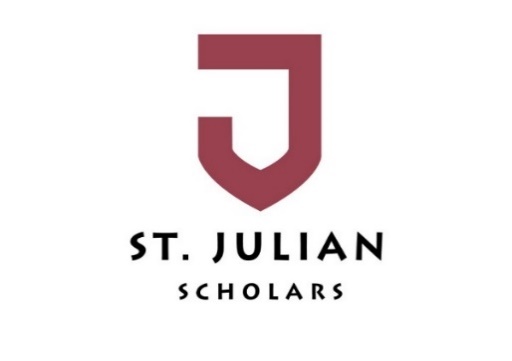 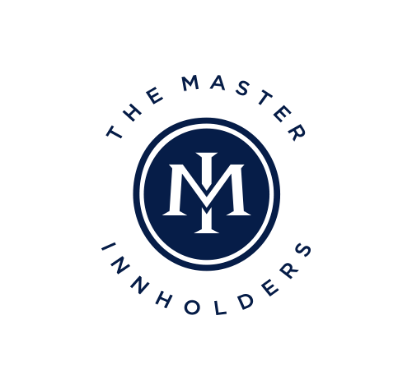 Taittinger Educational Visit12th & 13th July 2023Applications must be received by Friday 28th April 2023 and should be emailed to Wallace Vincent, the Executive Secretary of the Master innholders at wvincent@masterinnholders.co.ukApplicants NameApplicants HotelJob TitleAgePreferred Email AddressPreferred telephone numberBrief Career HistoryReason for applying (150 words maximum)General Manager’s comments (150 words maximum)By signing this application form the General Manager is agreeing to release the applicant for the period of the educational visit and to financially support the applicant’s travel expenses to and from Reims by rail from London St Pancras via Paris.General Manager’sSignature Print General Manager’s NameDate